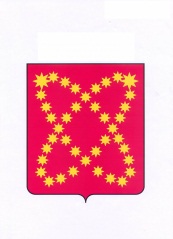 МУНИЦИПАЛЬНОЕ  БЮДЖЕТНОЕ  ОБЩЕОБРАЗОВАТЕЛЬНОЕ  УЧРЕЖДЕНИЕ  «ШКОЛА-ИНТЕРНАТ ОСНОВНОГО ОБЩЕГО ОБРАЗОВАНИЯ С.ОМОЛОН БИЛИБИНСКОГО МУНИЦИПАЛЬНОГО РАЙОНА ЧУКОТСКОГО АВТОНОМНОГО ОКРУГА»689470 Чукотский АО, Билибинский р-н, с. Омолон, ул.Парковая , 1 Тел./факс.8-427-3884 тел. 3-69,  2-81 E – mail: School_Omolon@mail.ruП Р И К А Зот 29. 08. 2019г.	№ 109-од«Об утверждении рабочих программ воспитателей и узких специалистов,календарных учебных графиков, учебных планов, режима дня, расписания организации непосредственно образовательной деятельности воспитанниковв МБОУ «Школа – интернат основного общего образования с.Омолон Билибинского муниципального района Чукотского автономного округа» (подразделение детский сад)»В соответствии требованиям Федерального закона от 29.12.2012г. №273 «Об образовании в Российской Федерации», приказа Министерства образования и науки РФ от 30 августа 2013 г. № 1014 «Об утверждении Порядка организации и осуществления образовательной деятельности по основным общеобразовательным программам - образовательным программам дошкольного образования», решения Педагогического совета МБОУ «ШИ с. Омолон» от 28.08.2019г. (протокол №1), в целях упорядочения работы подразделения детский сад, ПРИКАЗЫВАЮ:Утвердить рабочие программы воспитателей и узких специалистов МБОУ «ШИ с. Омолон» (подразделение детский сад) на 2019-2020 учебный год:Рабочие программы специалистов     - рабочая программа по физическому воспитаниюРабочие программы дошкольных групп     - рабочая программа образовательной деятельности группы раннего возраста     - рабочая программа образовательной деятельности второй младшей группы     - рабочая программа образовательной деятельности средней группы     - рабочая программа образовательной деятельности старшей группы     - рабочая программа образовательной деятельности подготовительной группы     - рабочая программа "Эвенский язык для школьников" (региональный компонент)     - рабочая программа "Маленький охотник"     - рабочая программа "Задоринки"     - рабочая программа "Умелый малыш"     - рабочая программа "Волшебный мир оригами"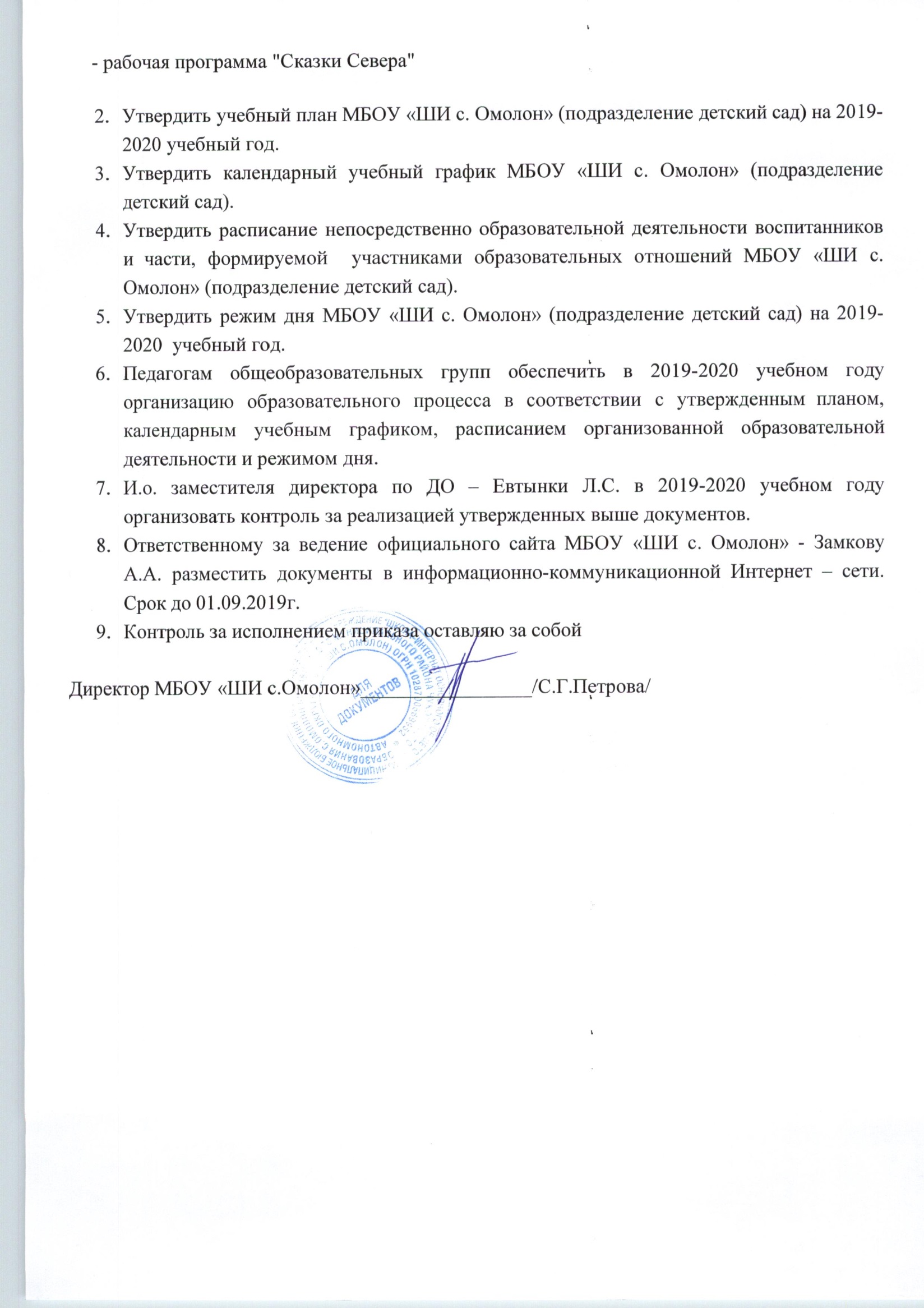 